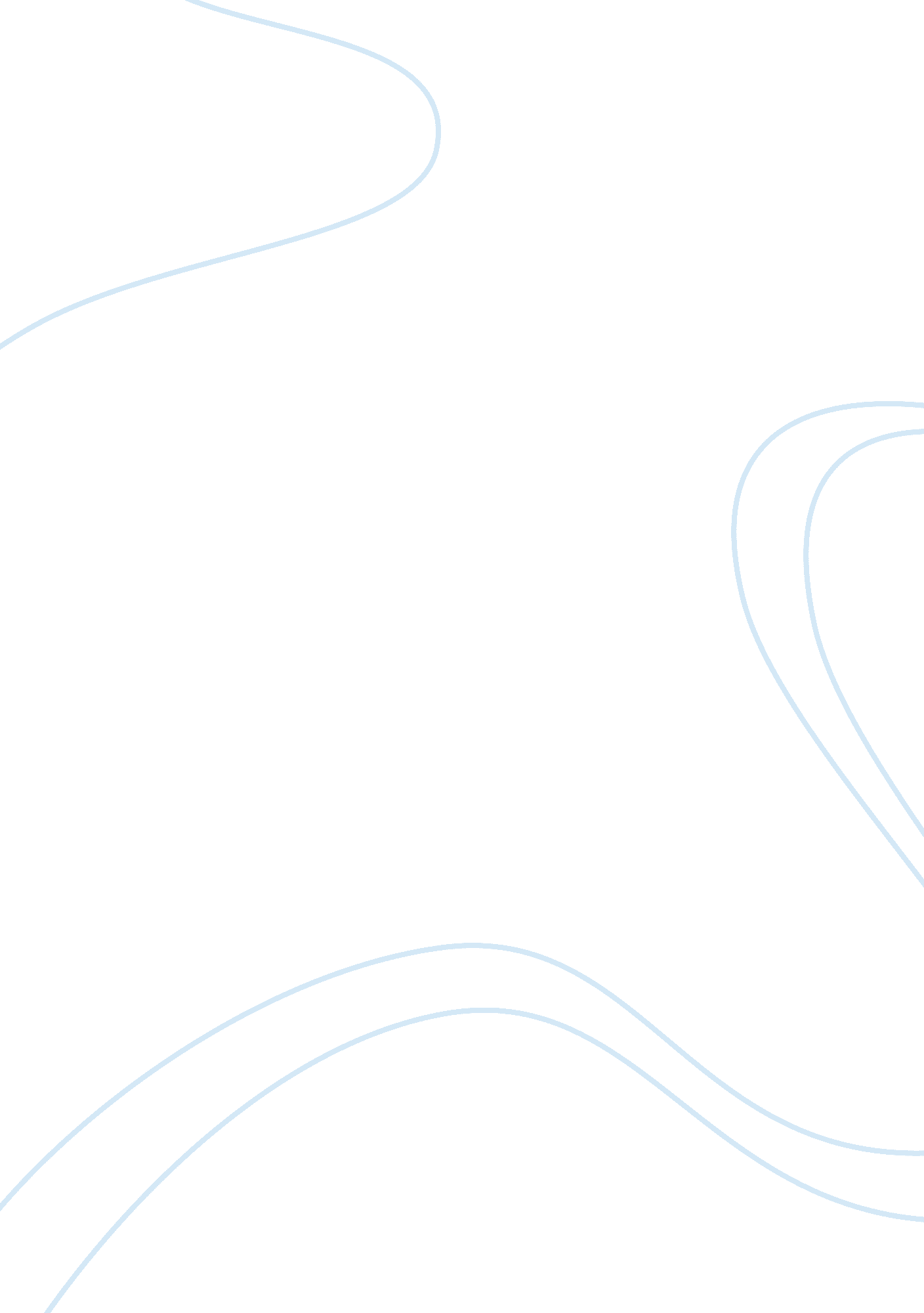 The influence of rosa parksLiterature, Russian Literature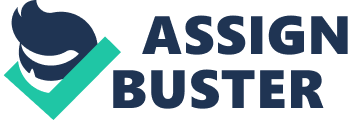 Rosa suffered from progressive dementia in 2004 and died on 24 October 2005 (“ Rosa Park's death”). All buses in Detroit and Montgomery put black ribbons on their front seats in her honor till she was placed in her grave three days after her death. Rosa Parks struggled for equality and justice throughout her life and brought a revolutionary change in America. “ I would like to be known as a person who is concerned about freedom and equality and justice and prosperity for all people” (Parks cited in “ Rosa Park's death”). 
Dozens of relatives of Rosa Parks, Congressional leaders, and President Obama paid tribute to Rosa Parks in the dedication ceremony. In the ceremony, President Obama said, “ In a single moment, with the simplest of gestures, she helped change America and change the world” (Obama cited in Southall). 